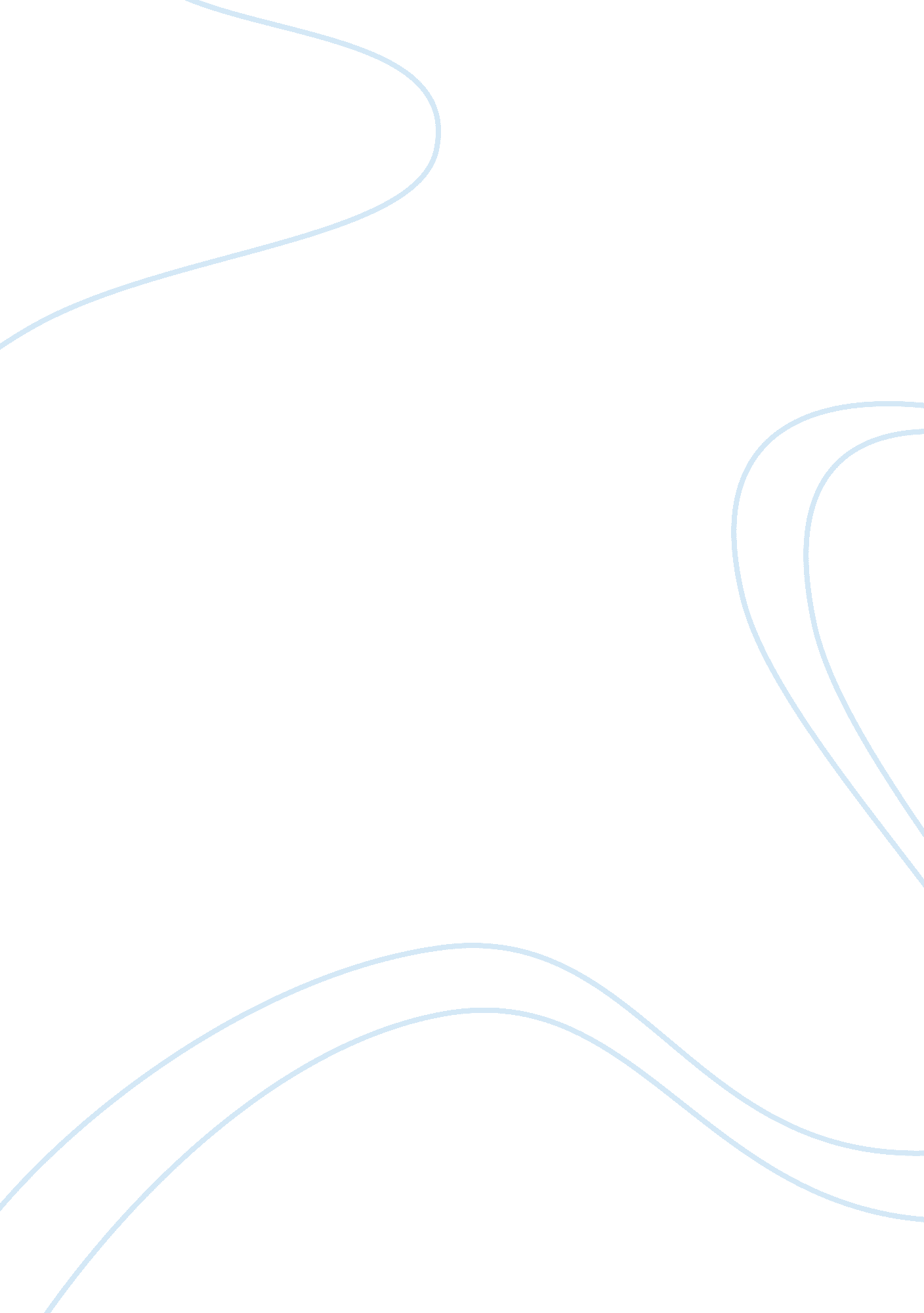 Animals are important essay sample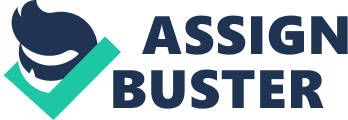 Animals are one of God’s greatest masterpieces. Animals play an extremely important part in the lives of humans. Animals affect everyone’s life, their presence is vital. Importance of animals ranges from companionship to food source and it varies by person. Pets impact our lives in a positive way, as do work animals or food animals. We may not realize how much impact animals have on our lives. First and foremost, animals provide love to human beings. Animals can be companions for human beings and they could be the best friends that you ever had in your life especially dogs, as a saying goes, dog is man’s best friend since the ice age. Human beings keep animals such as dogs, cats, guinea pig and so on as pet. Pets impact human lives on a face-to-face basis by being our companions. Besides, having a pet is a great way to teach a child caretaking skills and this can eventually inculcate the importance of showing love towards other living things among the children. Next, animals help human beings in many ways. Pet animals are often used for rehabilitation. Certain dogs or puppies with special certification are allowed to visit the residents in nursing homes or similar living arrangements. A dog or a cat can often bring the most introverted or grumpy person out of his shell. Furthermore, animal such as dogs are absolutely indispensable for police especially in the Narcotics Department. Canines are always used to detect the location of drugs, bombs and human. They can also be guards to ensure our home in high level of safety. Sometimes, animals are more reliable than man. Guards may cheat their owner for greed and may be indolent in duty, but dogs will never do that. Dogs can be said as the most loyal things in the universe. In an addition, elephants are widely used in some particular countries to carry load, for example in Vietnam, Cambodia, Thailand and South Africa. Meanwhile, camels are always useful in desert to carry stuffs and as transports for human beings. Then, animals like owls are used in agriculture industry for controlling pests and this can eventually increase the population of crops. Horses and oxen help to pull plows for farming. Farmers also raise cattle, lamb and cow simply to make a living. Other than that, the study of animals is a branch of knowledge, known as zoology. Zoology is the branch of biology that deals with the animal kingdom. This branch of knowledge is vital as study on animals can help human to have a deeper and better understandings on the evolution of life. If animals are extinct, the future generations would not have the opportunity to see the animals lively and they could only study those particular animals virtually through books or researches. Last but definitely never the least, animals provide humans with food and medicine. Animals widen our variety of food with a lot of nutritious products such as meat, egg and milk. They are better sources of main protein and fat compare to vegetables. Part of animals had already existed in human history as medicine. For an example, bird’s nest is one of animal products that used as traditional Chinese medicine. It is still one of the most famous medicines that widely known and practised by people especially the Chinese. It enhances our body immune system and is good for health. As a conclusion, animals are important for human beings. Protecting animals’ right is humans’ responsibility. As animals had help humans in many ways, so in return, humans should help them too. Animals do not have the ability to speak, if they were being violated, we should be their voice and ensure harmonious relations among humans and animals. 